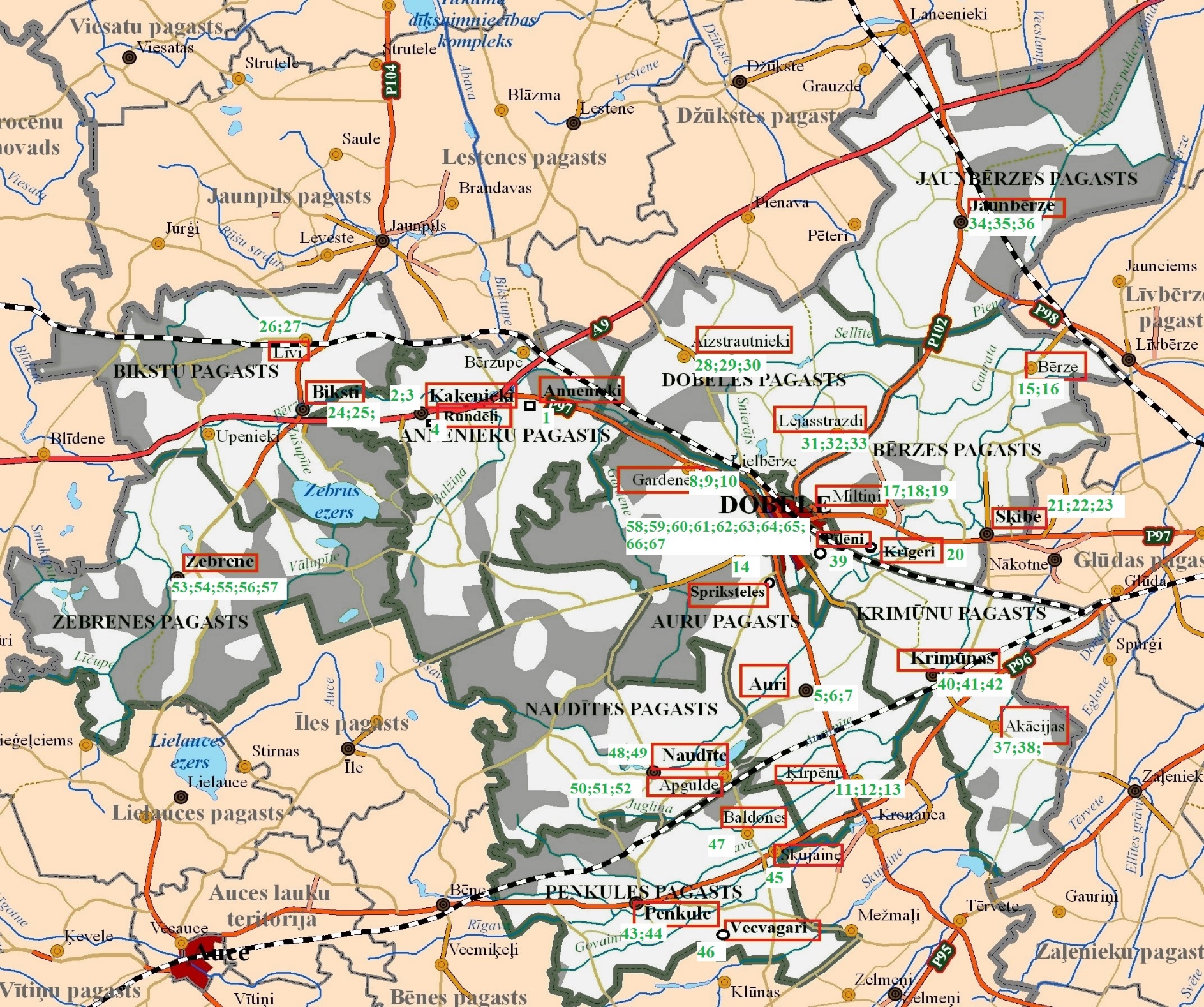 N.p.k.AdreseAdrese1Annenieku pag. Annenieku ciems art.a."Annenieku centrs " ar ŪSIAnnenieku pag. Annenieku ciems art.a."Annenieku centrs " ar ŪSI2Annenieku pag. Kaķenieku ciems art.a. "Jaunais centrs " ar ŪSIAnnenieku pag. Kaķenieku ciems art.a. "Jaunais centrs " ar ŪSI3Annenieku pag. Kaķenieku ciems  NAIAnnenieku pag. Kaķenieku ciems  NAI4Annenieku pag. art. a. Rundēļu c.”Rundēļi”Annenieku pag. art. a. Rundēļu c.”Rundēļi”5Auru pag. Auru c. art. ar. "Auru ciemats Nr.1"Auru pag. Auru c. art. ar. "Auru ciemats Nr.1"6Auru pag. Auru c. art.a. "Purmaļi"Auru pag. Auru c. art.a. "Purmaļi"7Auru pag. Auru c. KSS Nr.1 pie mājām „PuķukalniAuru pag. Auru c. KSS Nr.1 pie mājām „Puķukalni8Auru pag. Gardenes c. art. a. "Gardene Nr.3 " ar ŪSIAuru pag. Gardenes c. art. a. "Gardene Nr.3 " ar ŪSI9Auru pag. Gardenes c. art. a. "Gardene Nr.2 "Auru pag. Gardenes c. art. a. "Gardene Nr.2 "10Auru pag. Gardenes c. NAIAuru pag. Gardenes c. NAI11Auru pag. Kroņauces (Ķirpēnu) c. art. a. "Urbumi" ar ŪSIAuru pag. Kroņauces (Ķirpēnu) c. art. a. "Urbumi" ar ŪSI12Auru pag. Kroņauces (Ķirpēnu) c. art. a. "Beikas centrs"Auru pag. Kroņauces (Ķirpēnu) c. art. a. "Beikas centrs"13Auru pag. Kroņauces (Ķirpēnu) c. NAIAuru pag. Kroņauces (Ķirpēnu) c. NAI14Auru pag. art. a. "Spriksteles" ar ŪSIAuru pag. art. a. "Spriksteles" ar ŪSI15Bērzes pag. Bērzes c. art. a. „2. iec. ciemata” ar ŪSIBērzes pag. Bērzes c. art. a. „2. iec. ciemata” ar ŪSI16Bērzes pag. Bērzes c. „KSS Nr.1 pie mājām „Mežrozītes”” Bērzes pag. Bērzes c. „KSS Nr.1 pie mājām „Mežrozītes”” 17Bērzes pag. Miltiņi art. a. „Klubs Liepu ielā” ar ŪSIBērzes pag. Miltiņi art. a. „Klubs Liepu ielā” ar ŪSI18Bērzes pag. Miltiņi art. a. „Urbumi” Bērzes pag. Miltiņi art. a. „Urbumi” 19Bērzes pag. Miltiņi KSS Nr.1 pie saimniecības ēkāmBērzes pag. Miltiņi KSS Nr.1 pie saimniecības ēkām20Bērzes pag. "Krīgeri" (Dobeles pilsētas NAI)Bērzes pag. "Krīgeri" (Dobeles pilsētas NAI)21Bērzes pag. Šķibes c. art. a. "Šķibe 1" ar ŪSIBērzes pag. Šķibes c. art. a. "Šķibe 1" ar ŪSI22Bērzes pag. Šķibes c. art. a. "Šķibe 2"Bērzes pag. Šķibes c. art. a. "Šķibe 2"23Bērzes pag. Šķibes c. KSS Nr.1 NAI teritorijāBērzes pag. Šķibes c. KSS Nr.1 NAI teritorijā24Bikstu pag. Bikstu c. art. a. "Centrs" ar ŪSIBikstu pag. Bikstu c. art. a. "Centrs" ar ŪSI25Bikstu pag. Bikstu c. NAIBikstu pag. Bikstu c. NAI26Bikstu pag. Līvas c. art. .a. "Līvi" ar ŪSIBikstu pag. Līvas c. art. .a. "Līvi" ar ŪSI27Bikstu pag. Līvas c. Bikstu 9-gadīgā skola (KSS Nr.1 skolas teritorijā) un NAIBikstu pag. Līvas c. Bikstu 9-gadīgā skola (KSS Nr.1 skolas teritorijā) un NAI28Dobeles pag. Aizstrautnieku c. art.a.  "Šalkas" ar ŪSIDobeles pag. Aizstrautnieku c. art.a.  "Šalkas" ar ŪSI29Dobeles pag. Aizstrautnieku c. art. a. "Zeme pie Šalkam"Dobeles pag. Aizstrautnieku c. art. a. "Zeme pie Šalkam"30Dobeles pag. Aizstrautnieku c. KSS Nr.1 un NAI Dobeles pag. Aizstrautnieku c. KSS Nr.1 un NAI 31Dobeles pag. Lejasstrazdu c. art. a.  "Vagari- Skolas"Dobeles pag. Lejasstrazdu c. art. a.  "Vagari- Skolas"32Dobeles pag. Lejasstrazdu c. art.a. "Lejasstrazdi"Dobeles pag. Lejasstrazdu c. art.a. "Lejasstrazdi"33Dobeles pag. Lejasstrazdu c. KSSDobeles pag. Lejasstrazdu c. KSS34Jaunbērzes pag. Jaunbērzes c. art.  a. "Jaunberze 3"Jaunbērzes pag. Jaunbērzes c. art.  a. "Jaunberze 3"35Jaunbērzes pag. Jaunbērzes c. art. a. "Jaunberze 4" ar ŪSIJaunbērzes pag. Jaunbērzes c. art. a. "Jaunberze 4" ar ŪSI36Jaunbērzes pag. Jaunbērzes c. KSS Nr.1 un NAI Jaunbērzes pag. Jaunbērzes c. KSS Nr.1 un NAI 37Krimūnu pag. Akāciju c. art. a. "Akācijas" ar ŪSIKrimūnu pag. Akāciju c. art. a. "Akācijas" ar ŪSI38Krimūnu pag. Akāciju c. KSS Nr.1 un NAI Krimūnu pag. Akāciju c. KSS Nr.1 un NAI 39Krimūnu pag. Pīlēni (Dobeles pilsētas atdželžošanas un 2.pacēluma sūknu stacija) Krimūnu pag. Pīlēni (Dobeles pilsētas atdželžošanas un 2.pacēluma sūknu stacija) 39.1.Art.a. Kombināts 139.2.Art.a. Kombināts 239.3.Art.a. Kombināts 339.4.Art.a. Rz - 140Krimūnu pag. Krimūnu c. KSSKrimūnu pag. Krimūnu c. KSS41Krimūnu pag. Krimūnu c. art. a. "Krimūnas 2" ar ŪSIKrimūnu pag. Krimūnu c. art. a. "Krimūnas 2" ar ŪSI42Krimūnu pag. Krimūnu c. NAIKrimūnu pag. Krimūnu c. NAI43Penkules pag. Penkules c. art. a. "Centrs 2 " ar ŪSIPenkules pag. Penkules c. art. a. "Centrs 2 " ar ŪSI44Penkules pag. Penkules c. KSS Nr.1 un NAI Penkules pag. Penkules c. KSS Nr.1 un NAI 45Penkules pag. Skujaines c. art. a. "Upeslīči" ar ŪSIPenkules pag. Skujaines c. art. a. "Upeslīči" ar ŪSI46Penkules pag. Vecvagari art. a. "Dārzniecība" ar ŪSIPenkules pag. Vecvagari art. a. "Dārzniecība" ar ŪSI47Penkules pag. Baldones art. a. "Dimanti"Penkules pag. Baldones art. a. "Dimanti"48Naudītes pag. Naudītes c .Ziedugravas art. a.  "Centra aka" ar ŪSI un KSS Nr.1. un KSS nr.2.Naudītes pag. Naudītes c .Ziedugravas art. a.  "Centra aka" ar ŪSI un KSS Nr.1. un KSS nr.2.49Naudītes pag. Naudītes c .NAI un KSSNaudītes pag. Naudītes c .NAI un KSS50Naudītes pag. Apguldes c   art. a. "Centra aka" ar ŪSINaudītes pag. Apguldes c   art. a. "Centra aka" ar ŪSI51Naudītes pag. Apguldes c   art. a. "Slīpji aka" ar ŪSINaudītes pag. Apguldes c   art. a. "Slīpji aka" ar ŪSI52Naudītes pag. Apguldes c   NAINaudītes pag. Apguldes c   NAI53Zebrenes pag. Zebrenes c. art. a.  "Palejas " ar ŪSIZebrenes pag. Zebrenes c. art. a.  "Palejas " ar ŪSI54Zebrenes pag. Zebrenes c. art. a. "Centrs 2 "Zebrenes pag. Zebrenes c. art. a. "Centrs 2 "55Zebrenes pag. Zebrenes c. KSS Nr.1 Zebrenes pag. Zebrenes c. KSS Nr.1 56Zebrenes pag. Zebrenes c. KSS Nr.2 Zebrenes pag. Zebrenes c. KSS Nr.2 57Zebrenes pag. Zebrenes c. KSS Nr.3  un NAI Zebrenes pag. Zebrenes c. KSS Nr.3  un NAI 58Dobeles pilsēta Meža prospekts 47Dobeles pilsēta Meža prospekts 4759Dobeles pilsēta Meža prospekts 5Dobeles pilsēta Meža prospekts 560Dobeles pilsēta Miera ielaDobeles pilsēta Miera iela61Dobeles pilsēta Priežu iela Dobeles pilsēta Priežu iela 62Dobeles pilsēta Dainu iela Dobeles pilsēta Dainu iela 63Dobeles pilsēta PromzonaDobeles pilsēta Promzona64Dobeles pilsēta Graudu ielaDobeles pilsēta Graudu iela65Dobeles pilsēta Skolas ielaDobeles pilsēta Skolas iela66Dobeles pilsēta Dzirnavu ielaDobeles pilsēta Dzirnavu iela67Dobeles pilsēta Zemgales ielaDobeles pilsēta Zemgales iela